                                                ПРВИ  РАЗРЕД                                                                       24.03.2020.ПРЕДМЕТ: СРПСКИ ЈЕЗИКНаставна јединица: Говорна вежба: Бућење пролећа(наставна јединица се данас поклапа са наставном јединицом са РТС2)

Довољно је да у свескама запишете запис са РТС2 и решите дати задатак(написати писаним словима у свеске).

Предмет :    МАТЕМАТИКАНаставна јединица  : Парни и непарни бројевиЗапис у свесци:1. Напиши парне бројеве друге десетице мање од броја 17.2. Који је број за 6 мањи од највећег непарног броја друге десетице?3. Најмањи паран број увећај збиром бројева 7 и 8. Решити 3. и 4.  задатак у уџбенику,стр. 50. Предмет: СВЕТ ОКО НАСНаставна  јединица: Биљке и животиње око насПрочитати о биљкама и животињама у уџбенику, стр. 20. и 21. Упиши у          број којим је обележено име животиње.(стр. 20. и 21.)Запис у свесци:*Шума:-биљке: дрвеће (бреза, храст, буква, јела...), жбуње, трава-животиње: вук, лисица, дивља свиња, сова, детлић, срна...*Ливада.-биљке: трава, маслачак, булка, камилица, детелина, жбуње...-животиње: зец, кртица, скакавац, фазан, срна...*Бара:-биљке: рогоз, локвањ, врба, трска...-животиње:жаба, патка, рода*Река:-биљке: врба-животиње: рибе, рак, дабар, корњаче...*Нацртај једну биљку и животињу  која живи у шуми, на ливади, поред воде и у води.НАСТАВНИ ЛИСТ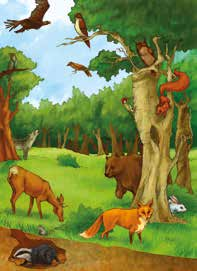 На слици су приказане дивље животиње. Напиши њихове називе. 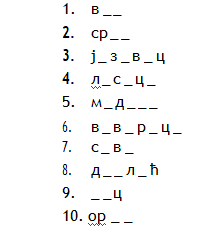 Откриј о којим животињама је реч и напиши њихова имена.Помози веверици да нађе пут до ораха.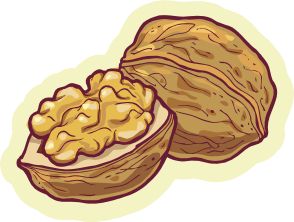 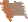 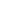 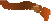 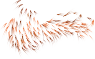 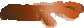 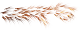 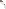 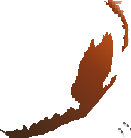 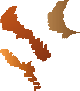 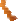 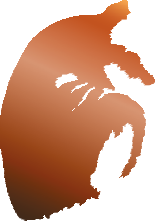 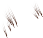 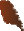 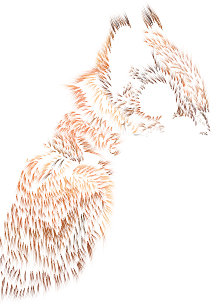 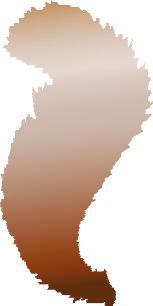 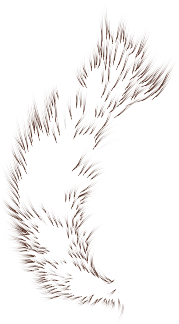 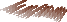 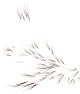 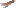 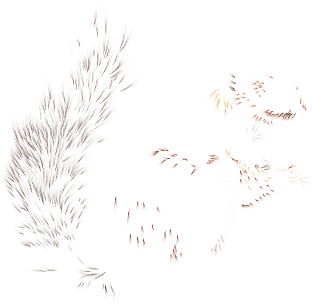 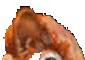 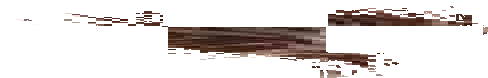 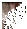 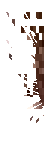 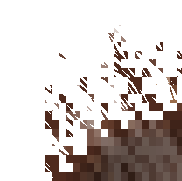 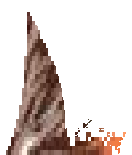 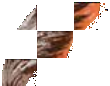 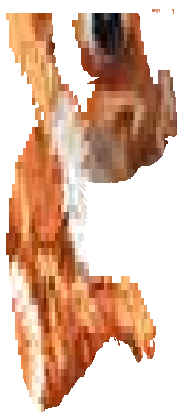 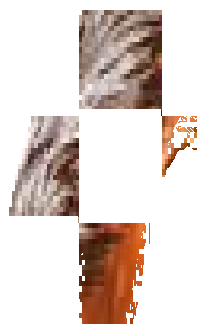 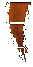 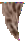 Задатак 3. могу решити ученици који могу да одштампају наставни лист